ПРАВИТЕЛЬСТВО ЛИПЕЦКОЙ ОБЛАСТИПОСТАНОВЛЕНИЕот 26 апреля 2024 г. N 266О ВНЕСЕНИИ ИЗМЕНЕНИЙ В ПОСТАНОВЛЕНИЕ ПРАВИТЕЛЬСТВА ЛИПЕЦКОЙОБЛАСТИ ОТ 7 МАРТА 2024 ГОДА N 172 "ОБ УТВЕРЖДЕНИИ ПОРЯДКАПРЕДОСТАВЛЕНИЯ И ВОЗВРАТА ЕДИНОВРЕМЕННОЙ СОЦИАЛЬНОЙ ВЫПЛАТЫВРАЧАМ ГОСУДАРСТВЕННЫХ МЕДИЦИНСКИХ ОРГАНИЗАЦИЙ ЛИПЕЦКОЙОБЛАСТИ, ВПЕРВЫЕ ТРУДОУСТРОИВШИМСЯ НА ТЕРРИТОРИИ ЛИПЕЦКОЙОБЛАСТИ ПО СПЕЦИАЛЬНОСТЯМ, ОТНЕСЕННЫМ К НАИБОЛЕЕ ДЕФИЦИТНЫМПРАВИТЕЛЬСТВОМ ОБЛАСТИ, И НЕ ПРОХОДИВШИМ ОБУЧЕНИЕПО ДОГОВОРУ О ЦЕЛЕВОМ ОБУЧЕНИИ"В соответствии с Законом Липецкой области от 30 декабря 2004 года N 165-ОЗ "О мерах социальной поддержки педагогических, медицинских, фармацевтических, социальных работников, работников культуры и искусства, специалистов ветеринарных служб, лесного хозяйства" Правительство Липецкой области постановляет:Внести в постановление Правительства Липецкой области от 7 марта 2024 года N 172 "Об утверждении Порядка предоставления и возврата единовременной социальной выплаты врачам государственных медицинских организаций Липецкой области, впервые трудоустроившимся на территории Липецкой области по специальностям, отнесенным к наиболее дефицитным Правительством области, и не проходившим обучение по договору о целевом обучении" ("Липецкая газета", 2024, 13 марта) следующие изменения:1. В наименовании слова "по специальностям, отнесенным к наиболее дефицитным Правительством области" заменить словами "на вакантные должности в соответствии с Перечнем, утвержденным правовым актом исполнительного органа государственной власти области в сфере здравоохранения".2. В постановляющей части слова "по специальностям, отнесенным к наиболее дефицитным Правительством области" заменить словами "на вакантные должности в соответствии с Перечнем, утвержденным правовым актом исполнительного органа государственной власти области в сфере здравоохранения".3. В приложении к постановлению:1) слова "Приложение к постановлению Правительства Липецкой области "Об утверждении Порядка предоставления и возврата единовременной социальной выплаты врачам государственных медицинских организаций Липецкой области, впервые трудоустроившимся на территории Липецкой области по специальностям, отнесенным к наиболее дефицитным Правительством области, и не проходившим обучение по договору о целевом обучении" заменить словами "Приложение к постановлению Правительства Липецкой области "Об утверждении Порядка предоставления и возврата единовременной социальной выплаты врачам государственных медицинских организаций Липецкой области, впервые трудоустроившимся на территории Липецкой области на вакантные должности в соответствии с Перечнем, утвержденным правовым актом исполнительного органа государственной власти области в сфере здравоохранения, и не проходившим обучение по договору о целевом обучении";2) в наименовании слова "по специальностям, отнесенным к наиболее дефицитным Правительством области" заменить словами "на вакантные должности в соответствии с Перечнем, утвержденным правовым актом исполнительного органа государственной власти области в сфере здравоохранения";3) в пункте 1 слова "по специальностям, отнесенным к наиболее дефицитным Правительством области" заменить словами "на вакантные должности в соответствии с Перечнем, утвержденным правовым актом исполнительного органа государственной власти области в сфере здравоохранения";4) в абзаце десятом пункта 3 слово "выделении" заменить словом "предоставлении";5) абзац седьмой пункта 4 изложить в следующей редакции:"сведения о том, что врач впервые трудоустроился на вакантную должность в соответствии с Перечнем, утвержденным правовым актом исполнительного органа государственной власти области в сфере здравоохранения, на условиях полного рабочего дня;";6) в абзаце первом пункта 6 слово "выделении" заменить словом "предоставлении";7) в пункте 13 слово "пятилетнего" заменить словом "трехлетнего";8) в пункте 15 слово "пятилетнего" заменить словом "трехлетнего".4. В приложении 1 к Порядку:1) слова "Приложение 1 к Порядку предоставления и возврата единовременной социальной выплаты врачам государственных медицинских организаций Липецкой области, впервые трудоустроившимся на территории Липецкой области по специальностям, отнесенным к наиболее дефицитным Правительством области, и не проходившим обучение по договору о целевом обучении" заменить словами "Приложение 1 к Порядку предоставления и возврата единовременной социальной выплаты врачам государственных медицинских организаций Липецкой области, впервые трудоустроившимся на территории Липецкой области на вакантные должности в соответствии с Перечнем, утвержденным правовым актом исполнительного органа государственной власти области в сфере здравоохранения, и не проходившим обучение по договору о целевом обучении";2) в абзаце первом заявления слова "по наиболее дефицитной специальности" заменить словами "на вакантной должности в соответствии с Перечнем, утвержденным правовым актом исполнительного органа государственной власти области в сфере здравоохранения".5. В приложении 2 к Порядку слова "Приложение 2 к Порядку предоставления и возврата единовременной социальной выплаты врачам государственных медицинских организаций Липецкой области, впервые трудоустроившимся на территории Липецкой области по специальностям, отнесенным к наиболее дефицитным Правительством области, и не проходившим обучение по договору о целевом обучении" заменить словами "Приложение 2 к Порядку предоставления и возврата единовременной социальной выплаты врачам государственных медицинских организаций Липецкой области, впервые трудоустроившимся на территории Липецкой области на вакантные должности в соответствии с Перечнем, утвержденным правовым актом исполнительного органа государственной власти области в сфере здравоохранения, и не проходившим обучение по договору о целевом обучении".И.о. ГубернатораЛипецкой областиВ.М.ЩЕГЛЕВАТЫХ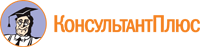 